          เทศบาลตำบลบ้านสวน 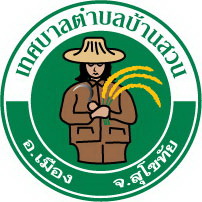   อำเภอเมืองสุโขทัย  จังหวัดสุโขทัย  ขอความร่วมมือประชาชน ห้างหุ้นส่วน บริษัท และหน่วยงานของรัฐ ที่เคยมารับบริการและติดต่อราชการ เช่น ชำระภาษี ขึ้นทะเบียนผู้สูงอายุ การป้องกันและบรรเทาสาธารณภัย การขออนุญาตก่อสร้าง การขออนุญาตกิจการที่เป็นอันตรายต่อสุขภาพ เป็นต้นตอบแบบสำรวจการประเมินคุณธรรมและความโปร่งใสในการดำเนินงานของ เทศบาลตำบลบ้านสวน อำเภอเมืองสุโขทัย จังหวัดสุโขทัย ประจำปี 2562สามารถเข้าระบบได้ 2 ช่องทาง 1. เข้าเวปไซด์ https://itas.nacc.go.th/go/eit/41065i               2. สแกน QR Code 
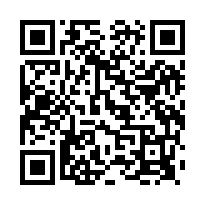 ขอขอบคุณทุกท่านที่ให้ความร่วมมือ     ฝ่ายธุรการ สำนักปลัดเทศบาล